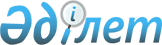 О внесении изменения в постановление акимата Западно-Казахстанской области от 17 марта 2022 года № 38 "Об утверждении объемов субсидий по направлениям субсидирования развития племенного животноводства, повышения продуктивности и качества продукции животноводства по Западно-Казахстанской области на 2022 год"Постановление акимата Западно-Казахстанской области от 27 августа 2022 года № 191. Зарегистрировано в Министерстве юстиции Республики Казахстан 5 сентября 2022 года № 29406
      Акимат Западно-Казахстанской области ПОСТАНОВЛЯЕТ:
      1. Внести в постановление акимата Западно-Казахстанской области от 17 марта 2022 года № 38 "Об утверждении объемов субсидий по направлениям субсидирования развития племенного животноводства, повышения продуктивности и качества продукции животноводства по Западно-Казахстанской области на 2022 год" (зарегистрировано в Реестре государственной регистрации нормативных правовых актов № 27240) следующее изменение:
      объемы субсидий по направлениям субсидирования развития племенного животноводства, повышения продуктивности и качества продукции животноводства по Западно Казахстанской области на 2022 год, утвержденные указанным постановлением изложить в новой редакции, согласно приложению к настоящему постановлению.
      2. Контроль за исполнением настоящего постановления возложить на курирующего заместителя акима Западно-Казахстанской области.
      3. Настоящее постановление вводится в действие со дня его первого официального опубликования.
      "СОГЛАСОВАН" Министерство сельского хозяйства Республики Казахстан Объемы субсидий по направлениям субсидирования развития племенного животноводства, повышения продуктивности и качества продукции животноводства по Западно Казахстанской области на 2022 год
       * За счет бюджетных средств из республиканского бюджета
					© 2012. РГП на ПХВ «Институт законодательства и правовой информации Республики Казахстан» Министерства юстиции Республики Казахстан
				
      Исполняющий обязанности акима Западно-Казахстанской области

А. Утегулов
Приложение 
к постановлению Приложение 
к постановлению акимата 
Западно-Казахстанской области 
от 17 марта 2022 года № 38
№
Направления субсидирования
Единица измерения
Нормативы субсидий на 1 единицу, тенге
Объем субсидий
Сумма субсидий, тысяч тенге
Мясное и мясо-молочное скотоводство
Мясное и мясо-молочное скотоводство
Мясное и мясо-молочное скотоводство
Мясное и мясо-молочное скотоводство
Мясное и мясо-молочное скотоводство
Мясное и мясо-молочное скотоводство
1.
Ведение селекционной и племенной работы:
Ведение селекционной и племенной работы:
Ведение селекционной и племенной работы:
Ведение селекционной и племенной работы:
Ведение селекционной и племенной работы:
1.1
Товарное маточное поголовье крупного рогатого скота
голова/ случной сезон
10 000
193 577
1 935 770
1.2
Племенное маточное поголовье крупного рогатого скота
голова/ случной сезон
15 000
52 842
792 630
2.
Содержание племенного быка-производителя мясных и мясо-молочных пород, используемых для воспроизводства стада
голова/ случной сезон
100 000
2 263
226 300
3.
Приобретение племенного быка-производителя мясных и мясо-молочных пород
приобретенная голова
150 000
5 317
797 550
4.
Приобретение племенного маточного поголовья крупного рогатого скота:
Приобретение племенного маточного поголовья крупного рогатого скота:
Приобретение племенного маточного поголовья крупного рогатого скота:
Приобретение племенного маточного поголовья крупного рогатого скота:
Приобретение племенного маточного поголовья крупного рогатого скота:
4.1
Отечественный
приобретенная голова
150 000
9 190
1 378 500
4.2
Импортированный из стран Содружества Независимых Государств, Украины
приобретенная голова
225 000
1 750
393 750
4.3
Импортированный из Австралии, стран Северной и Южной Америки, стран Европы
приобретенная голова
300 000
800
240 000
5.
Приобретение импортированного маточного поголовья крупного рогатого скота, соответствующее породному происхождению
приобретенная голова
150 000
200
30 000
6.
Удешевление стоимости крупного рогатого скота мужской особи, (в том числе племенные мужские особи молочных или молочно-мясных пород), реализованного или перемещенного на откорм в откормочные площадки или на мясоперерабатывающие предприятия с убойной мощностью 50 голов в сутки
килограмм живого веса
200
3 429 840
685 968
Молочное и молочно-мясное скотоводство
Молочное и молочно-мясное скотоводство
Молочное и молочно-мясное скотоводство
Молочное и молочно-мясное скотоводство
Молочное и молочно-мясное скотоводство
Молочное и молочно-мясное скотоводство
7.
Приобретение племенного маточного поголовья крупного рогатого скота:
Приобретение племенного маточного поголовья крупного рогатого скота:
Приобретение племенного маточного поголовья крупного рогатого скота:
Приобретение племенного маточного поголовья крупного рогатого скота:
Приобретение племенного маточного поголовья крупного рогатого скота:
7.1
Отечественный
приобретенная голова
200 000
270
54 000
7.2
Импортированный из стран Содружества Независимых Государств, Украины
приобретенная голова
225 000
450
101 250
7.3
Импортированный из Австралии, стран Северной и Южной Америки, стран Европы
приобретенная голова
400 000
710
284 000
8.
Удешевление стоимости производства молока:
Удешевление стоимости производства молока:
Удешевление стоимости производства молока:
Удешевление стоимости производства молока:
Удешевление стоимости производства молока:
8.1
Хозяйства с фуражным поголовьем коров от 400 голов
реализованный или переработанный килограмм
30
1 846 501
55 395,03
8.2
Хозяйства с фуражным поголовьем коров от 50 голов
реализованный или переработанный килограмм
20
1 610 086
32 201,72
8.3
Сельскохозяйственный кооператив
реализованный или переработанный килограмм
20
1 037 500
20 750
9.
Субсидирование племенных и дистрибьютерных центров за услуги по искусственному осеменению маточного поголовья крупного рогатого скота молочного и молочно-мясного направления в крестьянских (фермерских) хозяйствах и сельскохозяйственных кооперативах
осемененная голова в текущем году
5 000
6 200
31 000
Мясное птицеводство
Мясное птицеводство
Мясное птицеводство
Мясное птицеводство
Мясное птицеводство
Мясное птицеводство
10.
Удешевление стоимости производства мяса птицы
Удешевление стоимости производства мяса птицы
Удешевление стоимости производства мяса птицы
Удешевление стоимости производства мяса птицы
Удешевление стоимости производства мяса птицы
10.1
Фактическое производство от 5 000 тонн
реализованный килограмм
60
7 000 000
420 000
Яичное птицеводство
Яичное птицеводство
Яичное птицеводство
Яичное птицеводство
Яичное птицеводство
11.
Приобретение суточного молодняка финальной формы яичного направления, полученного от племенной птицы
приобретенная голова
60
470 000
28 200
12.
Удешевление стоимости производства пищевого яйца при фактическом производстве от 5 миллионов штук (действует до 1 января 2023 года) *
реализованная штука
3
88 641 000
265 923
13.
Удешевление стоимости производства пищевого яйца при фактическом производстве от 5 миллионов штук (действует до 1 января 2023 года)
реализованная штука
3
55 993 300
167 979,9
Овцеводство
Овцеводство
Овцеводство
Овцеводство
Овцеводство
Овцеводство
14.
Ведение селекционной и племенной работы
Ведение селекционной и племенной работы
Ведение селекционной и племенной работы
Ведение селекционной и племенной работы
Ведение селекционной и племенной работы
14.1
Племенное маточное поголовье овец
голова/ случной сезон
4 000
31 225
124 900
14.2
Товарное маточное поголовье овец
голова/ случной сезон
2 500
171 980
429 950
15.
Приобретение отечественных племенных овец
приобретенная голова
15 000
11 466
171 990
16.
Содержание племенного барана-производителя, используемого для воспроизводства товарной отары
голова/ случной сезон
10 000
30
300
17.
Удешевление стоимости мелкого рогатого скота мужской особи, реализованного на откорм в откормочные площадки или на мясоперерабатывающие предприятия с убойной мощностью 300 голов в сутки
реализованная голова
3 000
11 960
35 880
Коневодство
Коневодство
Коневодство
Коневодство
Коневодство
Коневодство
18.
Приобретение племенных жеребцов-производителей продуктивного направления
приобретенная голова
100 000
148
14 800
Пчеловодство
Пчеловодство
Пчеловодство
Пчеловодство
Пчеловодство
Пчеловодство
19.
Ведение селекционной и племенной работы с пчелосемьями
пчелиная семья/сезон
5 000
1 000
5 000
Объемы субсидий в резерве (лист ожидания) субсидирования развития племенного животноводства, повышения продуктивности и качества продукции животноводства на 2021 год
Объемы субсидий в резерве (лист ожидания) субсидирования развития племенного животноводства, повышения продуктивности и качества продукции животноводства на 2021 год
Объемы субсидий в резерве (лист ожидания) субсидирования развития племенного животноводства, повышения продуктивности и качества продукции животноводства на 2021 год
Объемы субсидий в резерве (лист ожидания) субсидирования развития племенного животноводства, повышения продуктивности и качества продукции животноводства на 2021 год
Объемы субсидий в резерве (лист ожидания) субсидирования развития племенного животноводства, повышения продуктивности и качества продукции животноводства на 2021 год
Объемы субсидий в резерве (лист ожидания) субсидирования развития племенного животноводства, повышения продуктивности и качества продукции животноводства на 2021 год
Мясное и мясо-молочное скотоводство
Мясное и мясо-молочное скотоводство
Мясное и мясо-молочное скотоводство
Мясное и мясо-молочное скотоводство
Мясное и мясо-молочное скотоводство
Мясное и мясо-молочное скотоводство
1.
Ведение селекционной и племенной работы:
Ведение селекционной и племенной работы:
Ведение селекционной и племенной работы:
Ведение селекционной и племенной работы:
Ведение селекционной и племенной работы:
1.1
Товарное маточное поголовье крупного рогатого скота
голова/ случной сезон
10 000
707
7 070
2.
Содержание племенного быка-производителя мясных и мясо-молочных пород, используемых для воспроизводства стада
голова/ случной сезон
100 000
29
2 900
3.
Приобретение племенного быка-производителя мясных и мясо-молочных пород
приобретенная голова
150 000
2
300
Яичное птицеводство
Яичное птицеводство
Яичное птицеводство
Яичное птицеводство
Яичное птицеводство
Яичное птицеводство
4.
Удешевление стоимости производства пищевого яйца (действует до 1 января 2022 года)
Удешевление стоимости производства пищевого яйца (действует до 1 января 2022 года)
Удешевление стоимости производства пищевого яйца (действует до 1 января 2022 года)
Удешевление стоимости производства пищевого яйца (действует до 1 января 2022 года)
Удешевление стоимости производства пищевого яйца (действует до 1 января 2022 года)
4.1
Фактическое производство от 50 миллионов штук
реализованная штука
1,1
1 482 136
1 630,35
Всего
Всего
Всего
Всего
Всего
8 735 888